МИНИСТЕРСТВО КУЛЬТУРЫ РОССИЙСКОЙ ФЕДЕРАЦИИ федеральное государственное бюджетное образовательное учреждение высшего образования«КРАСНОДАРСКИЙ ГОСУДАРСТВЕННЫЙ ИНСТИТУТ КУЛЬТУРЫ»Информационное письмо № 1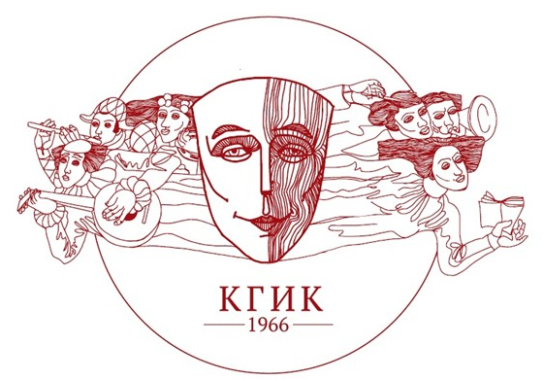 Уважаемые коллеги!Приглашаем принять участие во II Всероссийской научно-практической конференции «Культурное наследие народов Юга России: итоги и перспективы изучения»,которая пройдет 24 ноября 2023 годав рамках направления деятельности консорциума «Культурное наследие Юга России»Цель конференции – объединение усилий учреждений образования, науки и культуры по сохранению и трансляции историко-культурного наследия народов Юга России, развитию единого культурного пространства в условиях современного поликультурного общества.Основные направления работы конференции:Материальное и нематериальное наследие Юга России как ресурс развития личности, общества, региона и государства. Искусство в пространстве региона: проблемы изучения и преподавания.Традиционная народная культура как фактор стабильности и межнационального согласия на Юге России. Фольклор народов Юга России, деятельность профессиональных и самодеятельных художественных коллективов.Сохранение исторической памяти и патриотическое воспитание в регионе: основные задачи и перспективы. К участию в конференции приглашаются представители научного и образовательного сообществ, в т.ч. аспиранты и соискатели, а также практики, занятые в социально-культурной сфере.Организационные условия:планируется издание сборника материалов конференции (ISBN) с постатейным размещением в РИНЦ, отправка авторам электронной версии сборника (PDF-файл); заявки на участие и статьи для публикации объемом до 6-ти стр. принимаются до 15 октября 2023 г. по электронной почте: otdelnauka@gmail.com (пометка «Конференция»);плата за участие в конференции и публикацию статьи не взимается;к публикации принимаются оригинальные, ранее не публиковавшиеся статьи;организационный комитет конференции оставляет за собой право предварительного отбора поступивших материалов.Требования к материаламФормат текста статей (докладов): Word for Windows. Формат страницы: А4 (210x297 мм). Поля: 2,5 см – со всех сторон. Шрифт: размер (кегль) – 14; тип – Times New Roman, межстрочный интервал 1,5. Название печатается прописными буквами, шрифт – полужирный, выравнивание по центру. Ниже через одну строку строчными буквами – инициалы и фамилия автора (ов). На следующей строке – полное название организации, ее адрес. Далее через одну строку следует аннотация, ключевые слова (до 10 слов), за которыми через одну строку – основной текст: без переносов, абзацный отступ – 1,25 см, выравнивание по ширине. Таблицы и рисунки в тексте не допускаются. Сноски на литературу в квадратных скобках. Наличие списка литературы и источников обязательно (ГОСТ Р 0.7.5-2008 «Библиографическая ссылка»). Автоматическая нумерация списка не допускается.Контактная информация:Краснодарский государственный институт культуры 350072 г. Краснодар, ул. им. 40-летия Победы, д. 33, научный отдел. Тел. 8 (861) 252-54-93, e-mail: otdelnauka@gmail.comКоординатор конференции – канд. полит. наук, Герасимов Игорь Алексеевич.Образец заявки участника конференции«Культурное наследие народов Юга России: итоги и перспективы изучения»Пример оформления текста статьи (доклада)НАЗВАНИЕ СТАТЬИTITLE OF THE ARTICLEИ.И. Иванова, П.П. ПетровI.I. Ivanovа, P.P. PetrovФГБОУ ВО «Краснодарский государственный институт культуры»Краснодар, ул. им. 40-летия Победы, 33Krasnodar State Institute of Culture33, im. 40-letiya Pobedy street, KrasnodarАннотация. Ааааааааааааааааааааааааааааааааааааааааааааааа.Ключевые слова: aаааааа, аааааааааааа, ааааааа, и т. д. (до 10 слов).Abstract. Ааааааааааааааааааааааааааааааааааааааааааааааа.Keywords: aаааааа, аааааааааааааа, ааааааааааааа, и т. д. (10 words).Текст текст текст текст текст текст текст текст текст текст текст текст текст текст текст и т. д. [1, с. 123].Текст текст текст и т. д. [2, с. 12].Список литературы и источников:1. А…2. Б…3. В…4. W…1Фамилия, имя, отчество (ПОЛНОСТЬЮ)2Место работы или учебы (без сокращений) с указанием адреса и индекса3Должность4Ученая степень5Ученое звание6Почетное звание7Контактные телефоны8Контактный e-mail9Тема доклада 10Форма участия (очная, дистанционная, заочная)